MT8206 Panel calibration1. Enter the calibration state: connect the second pin of the CPU to GND.2. After calibration, exit the calibration state: disconnect the second pin of the CPU and GND.3. DC voltage mv gear position, input standard voltage 100mv, press REL key to calibrate 100.0mv.4. DC voltage DCV gear position, input standard voltage 3.5V, press REL key to calibrate 3.500V.5. AC voltage ACV gear position, input standard voltage 3.5V/60Hz, press REL key to calibrate 3.500V.6. DC current mA gear position, input standard voltage 100mA, press REL key to calibrate 100.0mA.7. AC current mA gear position, input standard voltage 100mA/60Hz, press REL key to calibrate 100.0mA.8. DC current 10A gear position, input standard voltage 1A, press REL key to calibrate 1.000A.Nine, AC current 10A gear position, input standard voltage 1A/60Hz, press REL key to calibrate 1.000A.10. Capacitor file 100UF gear position, input standard capacitor 100nF, press REL button to calibrate 100.0nF.11. Capacitor gear 100mF gear, input standard capacitor 2.2mF, press REL button to calibrate 2.200mF.Note: The above functions do not need full proofreading, and which function range is not accurate, the corresponding gears are proofread.CPU second pin and GND pin as shown below in the red circle of the two solder joints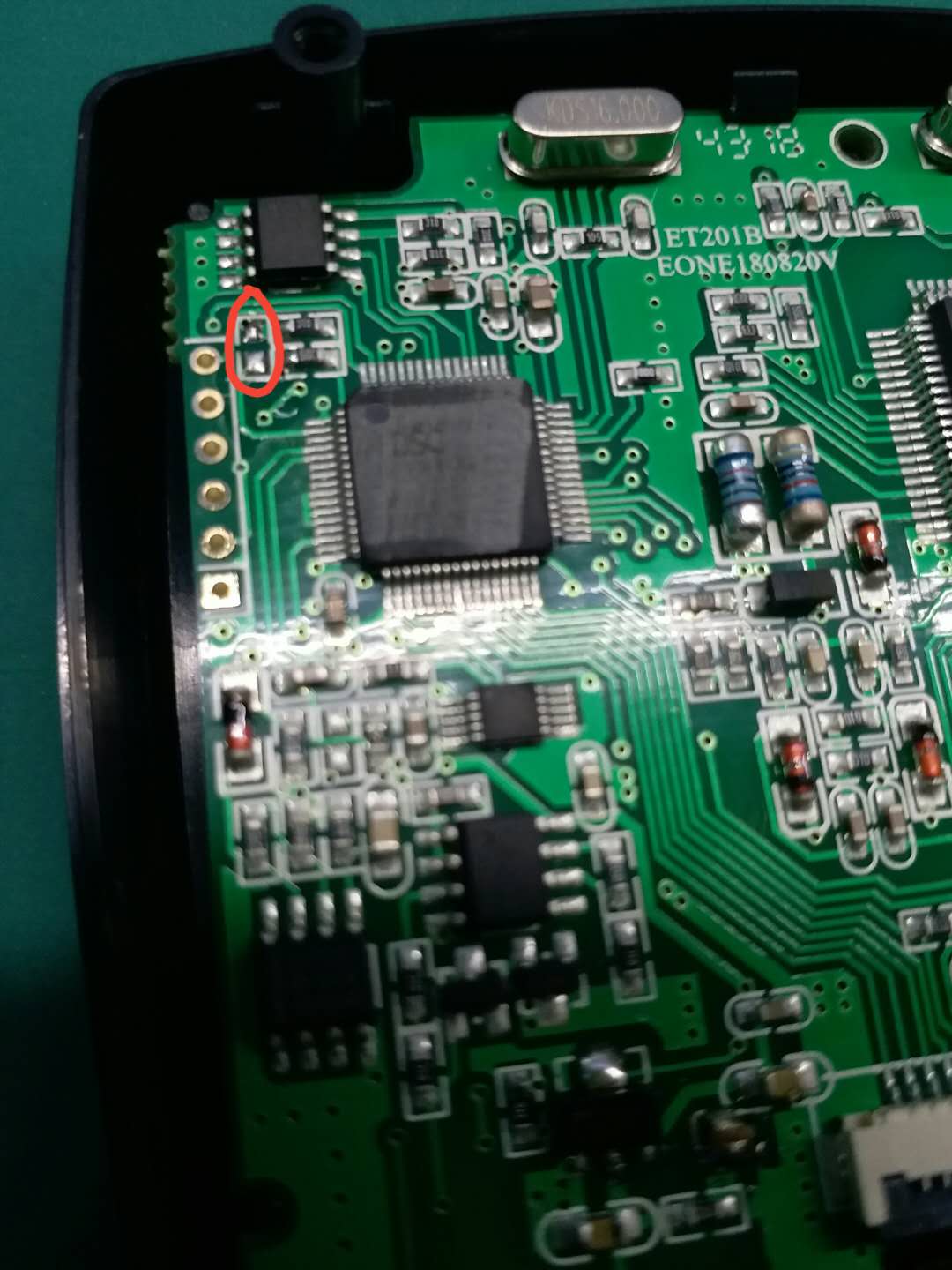 